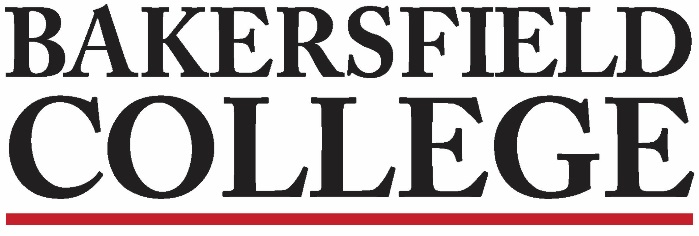 Accreditation and Institutional Quality (AIQ) CommitteeOctober 20, 20203:00 to 4:00 ZoomAgendaAIQ Members: Grace Commiso, Jessica Wojtysiak, Todd Coston, Sondra Keckley, Kimberly Nickell, Jonathan Brown, Talita Pruett, Jason Stratton, Brent Wilson, Laura Miller, Kim Arbolante, Patsy Garcia, Lindsay Ono, Gilbert Alvarado, Sheila Fuller, Regina Rivera, Maricela Orozco. (Present in Bold)Chair Report: Grace & JessicaCollege Council Update: Mission statement review and reminder of ILOsStarfish: Faculty should finish progress reports. Increasing catalogue in Starfish and analytics for retention score too.Approval of Sept. minutes with minor edits.10 minutesAssessment Report: BrentAssessment usually works with Curriculum Committee in fall for SLO & PLO review—in progressReviewing and giving feedback for the assessment report in program reviewDiscussion on student learning metrics to include in ISS. Four metrics: SLO to ILO mappings in consideration as data sourceQ&A RE: SLO narrative and removal from faculty contract 5 minutesProgram Review Report: Kim N.Feedback will start soon along with normingQ&A about the equity element in Program Review5 minutesStrategic Directions Report: Todd (not present)10 minutesInstitution-Set Standards Jennifer Achan joining AIQ as Student Affairs Rep.ISS Dashboard preview (Maricela)https://public.tableau.com/profile/bc.office.of.institutional.effectiveness#!/vizhome/BakersfieldCollegeInstitution-SetStandards/FallCourseSuccessRates Disaggregation and Financial Aid ApplicationProposed: Financial Aid ISSHispanic and African American students are completing their FAFSAs at a disproportionately lower ratehttps://worldpopulationreview.com/us-counties/ca/kern-county-populationThis disaggregated data will allow AIQ and others to analyze and make recommendations to pathways, College Counsel, Academic Senate, et. al.  Starfish will allow view of student list for outreach to complete FAFSA but only binary info (complete/not complete). FAFSA info is FERPA protectedOIE gave AIQ data for last 5 years of FAFSA & DREAMer application completion rates. Reviewed and discussed numbers in relation to ISS and potential recommendationsVote to make recommendation will wait until AIQ receives input from Jennifer Achan30 minutesWrap UpReview ISS dashboard and bring comments to next meetingEmail Jessica and Grace any feedback on BC mission statement review before next College Council meeting